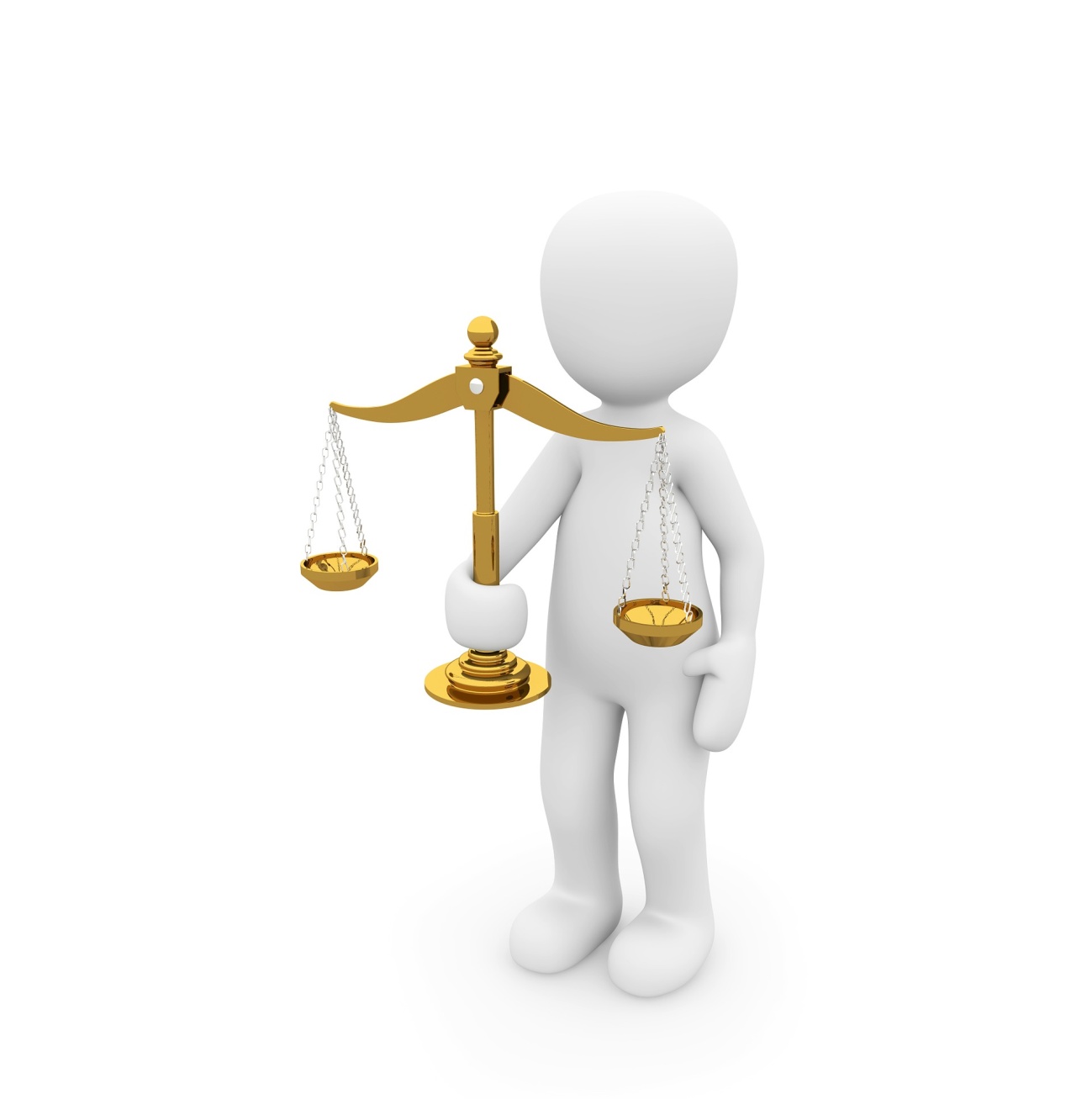 JORNADA"LA LEY DE RESPONSABILIDAD PENAL DEL MENOR"Organizado por la Comisión de Formación del ILUSTRE COLEGIO DE ABOGADOS DE JEREZ DE LA FRONTERA24 de Febrero de 2017Programa09,30 horas	Inauguración de la Jornada a cargo del Excmo. Sr. D. Marcos Camacho O´Neale - Decano del Ilustre Colegio de Abogados de Jerez de la Frontera10,00 horas	Primera Ponencia a cargo del Ilmo. Sr. D. Jaime Moya Medina - Magistrado-Titular del Juzgado de Menores de Jerez de la Frontera"VISION GENERAL DE LA JURISDICCION DE MENORES, ESPECIALIDADES. REFLEXION Y CONSIDERACION SOBRE LAS MEDIDAS IMPUESTAS A LOS MENORES"11,00 horas 	Segunda Ponencia a cargo del Ilmo. Sr. D. Pedro Gosalvez Olmo, Fiscal Coordinador de Menores"DESAMPARO DE MENORES, ACOGIMIENTO, CENTROS DE PROTECCION"12,00  horas	 Pausa12,30 horas	Tercera Ponencia a cargo del Sr. D. José Carlos Albert Muñoz y la Sra. Dª. Verónica Cañas García, Director y Psicóloga, respectivamente, del Centro de Bahía de Cádiz."MEDIDA DE INTERNAMIENTO. ASPECTOS ORGANIZATIVO Y DISCIPLINARIO""TRATAMIENTO PSICOLOGICO E INTERVENCION EDUCACTIVA EN CENTROS DE INTERNAMIENTO"14,00 horas 	ClausuraINFORMACION ADICIONALCurso de obligado cumplimiento para los Abogados que estén integrados en el Turno de Oficio de Menores, o pretendan integrarse en dicho Turno, pues se entiende que dicha disposición está en íntima relación con la normativa reguladora del Turno de Oficio en orden a cumplir con los requisitos de formación continuada y especialización necesarios para prestar los servicios de Asistencia Jurídica Gratuita, con objeto de asegurar un nivel de calidad y competencia profesional que garantice el Derecho Constitucional a la defensa.Sede del Curso: Salón de Actos del CAMPUS DE JEREZ (UNIVERSIDAD DE CADIZ)  (Avda. de Arcos, s/n)Cuota inscripción:Unica:	20,00€ 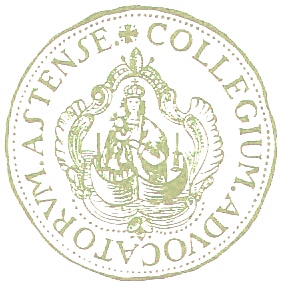 